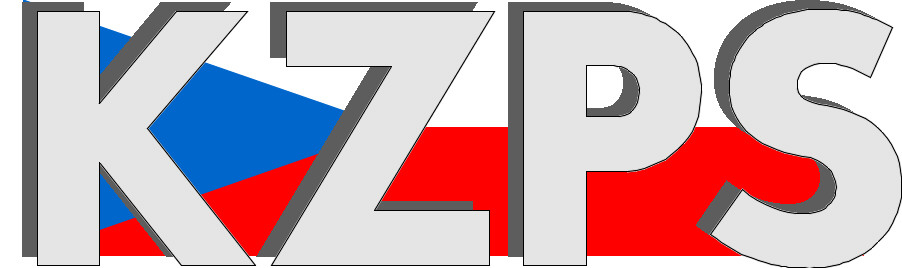 Konfederacezaměstnavatelských a podnikatelských svazů ČR Sekretariát:	    	 Václavské nám. 21	               tel.: 222 324 985                   	 110 00 Praha 1		               fax: 224 109 374  	            	            mail: kzps@kzps.cz S t a n o v i s k o Konfederace zaměstnavatelských a podnikatelských svazů ČRk „Návrhu komplexního a efektivního využívání území lomu ČSA po ukončení těžby“V rámci mezirezortního připomínkového řízení jsme obdrželi uvedený návrh. K němu Konfederace zaměstnavatelských a podnikatelských svazů ČR (KZPS ČR) uplatňuje formální a zásadní připomínky zpracovaní Zaměstnavatelským svazem důlního a naftového průmyslu (ZSDNP):Kontaktní osoby:Ing. Vladimír Budínský MBA		e-mail: budinsky@zsdnp.cz		tel:	724 082 663Dr. Jan Zikeš				e-mail:	zikes@kzps.cz			tel:	222 324 985V Praze dne 7. února 2023 										        Jan W i e s n e r		                                                                            			             prezident